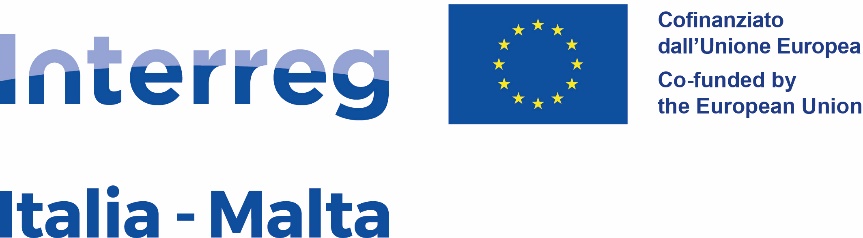 Modulo per la ricerca di partner / Partner search formAvviso pubblico 1/2023 per la presentazione di progetti di cooperazione a valere su tutti gli obiettivi specifici del Programma INTERREG VI – A Italia MaltaPublic notice 1/2023 for the submission of cooperation projects falling within all specific objectives of INTERREG VI – A Italia Malta programmeSEZIONE A: CARATTERISTICHE DELL'ENTE CHE RICERCA ALTRI PARTNER / SECTION A: CHARACTERISTICS OF THE ENTITY SEEKING OTHER PARTNER/S.Anagrafica Ente / Entity dataEsperienza / ExperienceSEZIONE B: IDEA PROGETTUALE / SECTION B: PROJECT IDEACampo di interesse della candidatura e ricerca Partner / Field of Interest of the Application and partner searchSEZIONE C: CARATTERISTICHE DEL PARTNER RICERCATO / SECTION C: CHARACTERISTICS BEING SOUGHT IN OTHER PARTNER/S.Caratteristiche del partner ricercato / Characteristics of the entity being soughtInviare la scheda compilata all’indirizzo stc.italia-malta@regione.sicilia.it. Il Segretariato Congiunto provvederà a pubblicare la scheda di ricerca partner sul sito del programma www.italiamalta.eu. Please, send the fulfilled template to stc.italia-malta@regione.sicilia.it. The Joint Secretariat will publish the partner search form on the programme website www.italiamalta.eu. 1.1 - Nome e Cognome / Name and Surname1.2 - Nome dell’ente / Name of the organization1.3 - Tipo di beneficiario / Type of beneficiary Autorità pubblica (locale, regionale o nazionale) / Public Authority (local, regional or national) Agenzia Pubblica / Public agency Università o Centro di ricerca / University or Research centre Impresa / Enterprise Organizzazione di sostegno alle imprese / Business support organisation Camera di commercio / Chamber of commerce Cluster / Cluster Incubatore / Incubator Living lab / Living lab Istituto Tecnico Superiore / Higher Technical Institute Istituto scolastico (di ogni ordine e grado) / Educational institution (of all levels) Corpo di protezione civile e servizi di emergenza / Civil protection corp and emergency services Organizzazione della società civile / Civil society organisation Ente gestore di siti, riserve, parchi, aree protette / Managing body of sites, reserves, parks, protected areas Associazione attiva nei settori ambientali / Association active in the environmental sectors Associazione attiva nei settori della valorizzazione del patrimonio naturale e culturale / Association active in the enhancement of natural and cultural heritage Ente e/o associazione di promozione della partecipazione attiva di soggetti svantaggiati / Body and/or association promoting the active participation of disadvantaged subjects Associazione di consumatori / Consumer association1.4 - Status giuridico / Legal status Ente pubblico / Public entity Organismo di diritto pubblico / Body governed by public law Ente privato dotato di personalità giuridica / Private body having a legal personality Ente del terzo settore iscritto nel Registro unico nazionale del terzo settore (Runts) / Third sector entity included in the Italian National Register for Third Sector (Runts) oppure / or Ente del terzo settore iscritto nel registro del Commissioner for Voluntary Organisations / Third sector entity registered with the Maltese Commissioner for Voluntary Organisations 1.5 - E-mail1.6 - Website2.1 - Settore di esperienza / Field of experience Ricerca e Innovazione / Research and Innovation Capitale umano / Human capital Cambiamento climatico / Climate change Rischi naturali e antropici / Natural risks and deriving from human activities Economia circolare / Circular economy Patrimonio naturale e biodiversità / Natural heritage and biodiversity Beni culturali / Cultural heritage Inclusione sociale / Social inclusion Turismo / Tourism Innovazione sociale / Social innovation Cooperazione istituzionale e reti di cooperazione / Institutional cooperation  and cooperation network2.2 Competenze dell’ente / Competences of this organisation2.3. - Partecipazione a precedenti progetti del Programma IT-MT / Participation in previous IT-MT Programme projects2.4 - Partecipazione a programmi e progetti finanziati da altri fondi europei / Participation in programe and projects financed by other European funds2.5 – Specificare se l’organizzazione intende svolgere il ruolo di capofila o partner / This organisation is willing to be a Lead Partner or partner  in this IT-MT call Capofila / Lead Partner oppure/or Partner3.1 - Priorità e Obiettivo Specifico/ Priority  and  Specific ObjectivesPRIORITÀ 1 - Un'area di cooperazione più intelligente per promuovere la ricerca e l’innovazione e lo sviluppo delle competenze per la specializzazione intelligente / PRIORITY 1 – A smarter area of cooperation to promote research and innovation and the development of skills for smart specialisation OS 1.1 - Sviluppare e rafforzare le capacità di ricerca e di innovazione e l'introduzione di tecnologie avanzate nell’area transfrontaliera / SO 1.1 – Developing and enhancing research and innovation capacities and the uptake of advanced technologies in the cross-border area OS 1.2 - Sviluppare le competenze per la specializzazione intelligente, la transizione industriale e l'imprenditorialità dell’area transfrontaliera / SO 1.2 - Develop skills for smart specialisation, industrial transition and entrepreneurship in the cross-border areaPRIORITÀ: 2 - Un'area di cooperazione resiliente, che rafforza la protezione e la preservazione della natura anche attraverso l’uso efficiente delle risorse / PRIORITY 2 - A resilient cooperation area, which strengthens the protection and preservation of nature also through the efficient use of resources OS 2.1 - Promuovere l'adattamento ai cambiamenti climatici, la prevenzione dei rischi di catastrofe e la resilienza dell’area transfrontaliera / SO 2.1 – Promoting climate change adaptation, disaster risk prevention and resilience in the cross-border area OS 2.2 - Promuovere la transizione verso un'economia circolare dell’area transfrontaliera – SO 2.2 - Promoting the transition to a circular economy in the cross-border area OS 2.3 - Rafforzare la protezione e la preservazione della natura, la biodiversità, le infrastrutture verdi e ridurre l’inquinamento dell’area transfrontaliera / SO 2.3 - Enhancing the protection and preservation of nature, biodiversity, green infrastructure and reducing pollution in the cross-border areaPRIORITÀ 3 – Un'area di cooperazione efficiente in capitale sociale attraverso il ruolo della cultura e del turismo sostenibile nello sviluppo economico / PRIORITY 3 - An area of efficient cooperation in social capital through the role of culture and sustainable tourism in economic development OS 3.1 - Rafforzare il ruolo della cultura e del turismo sostenibile dell’area transfrontaliera nello sviluppo economico, l’inclusione sociale e l'innovazione sociale / SO 3.1 - Enhancing the role of culture and sustainable tourism in the cross-border area in economic development, social inclusion and social innovationPRIORITÀ 4 – Un'area di cooperazione con una migliore governance tra l’Italia e Malta / PRIORITY 4 - An area of cooperation with better governance between Italy and Malta OS 4.1 - Aumentare l’efficienza e l’efficacia della cooperazione nell’area transfrontaliera / SO 4.1 - Enhance the efficiency and effectiveness of cooperation in the cross-border area3.2 - Breve descrizione dell’idea progettuale / Brief description of the project idea4.1 Tipologia di partner ricercato tra quelli elencati al punto 1.3 / Type of partner being sought among the ones listed in point 1.34.2 - Competenze richieste del partner ricercato / Requested competence of the sought partner 4.3 - Attività che dovrebbero essere realizzate dal partner ricercato / Activities that should be carried out by the sought partner 